附件二区域划分示意图——主教西及西教周边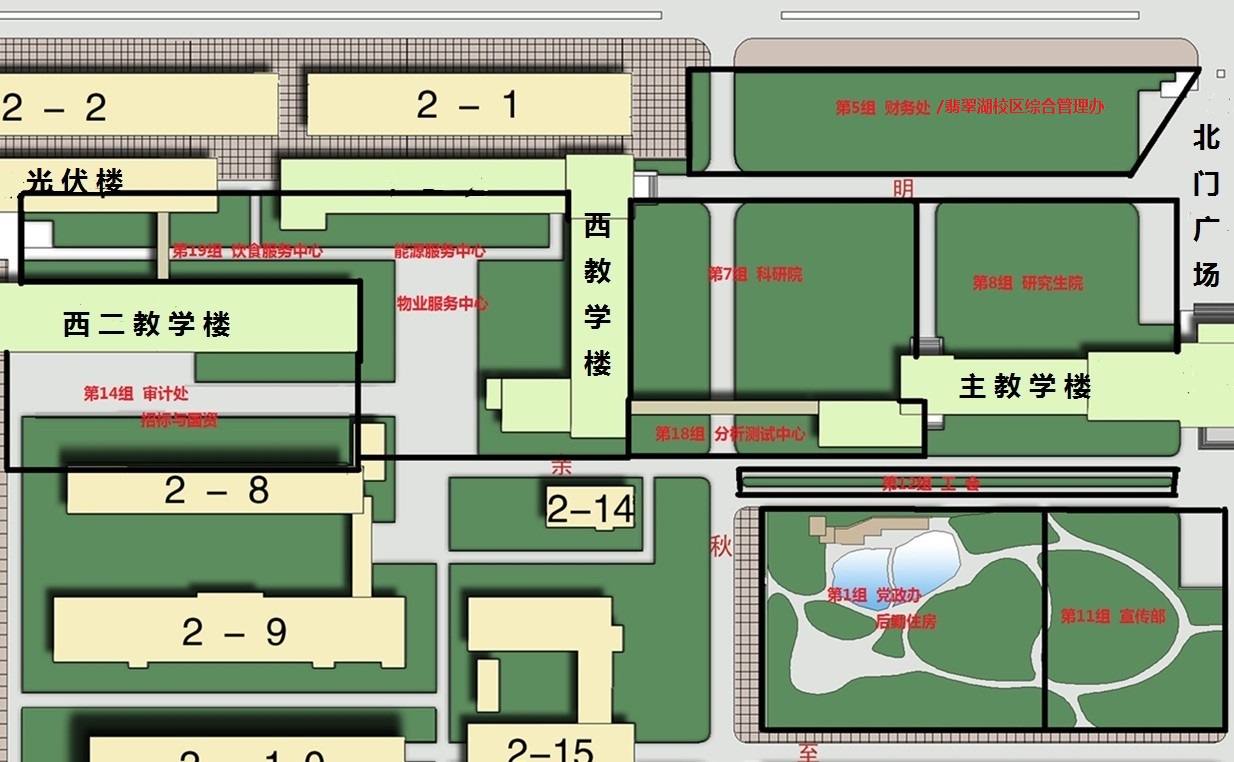 区域划分示意图——主教东及东教周边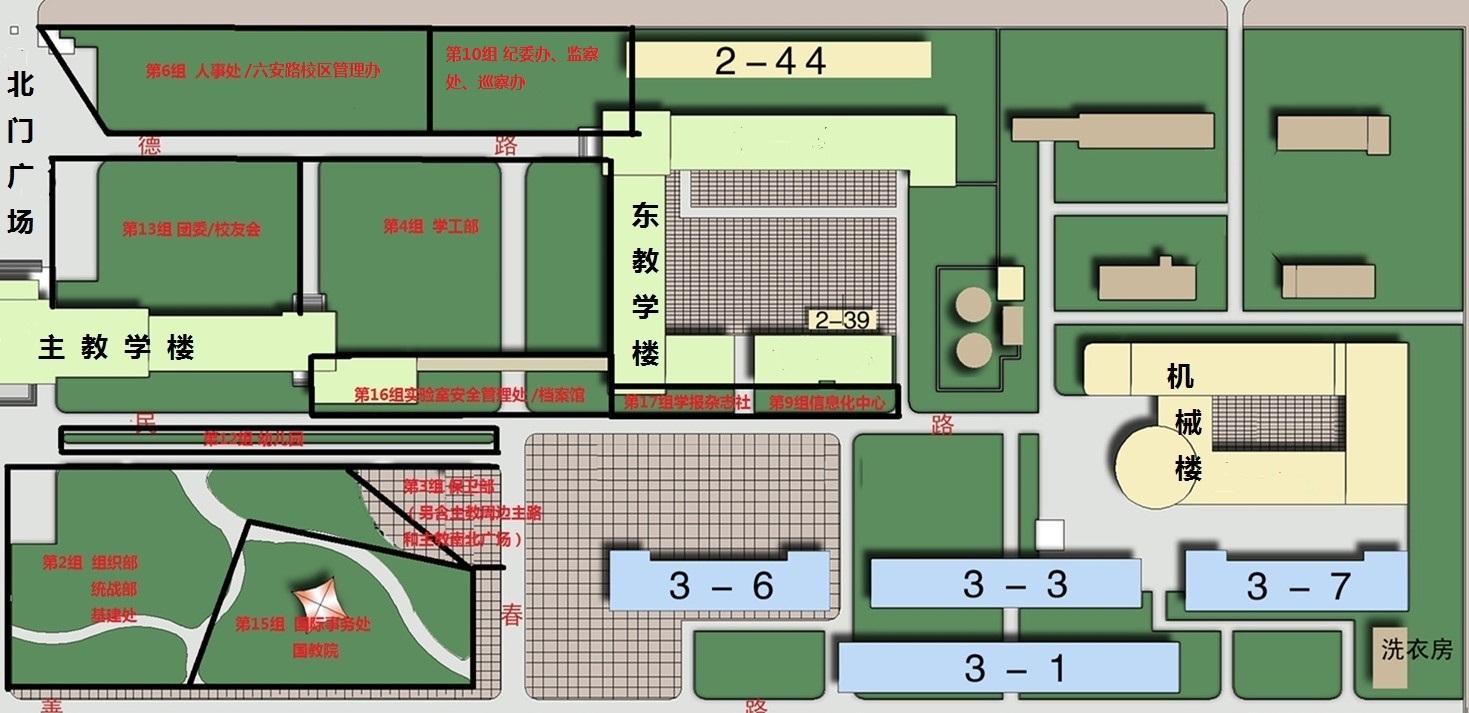 